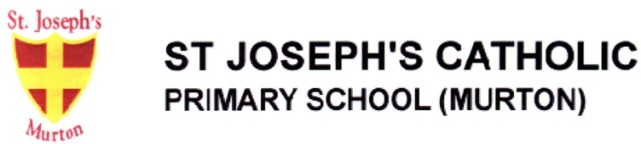 Teacher MPS/UPRPERSON SPECIFICATION AND CRITERIA FOR SELECTIONCATEGORYESSENTIALDESIRABLEHOW CRITERIA WILL BE ASSESSEDAPPLICATIONFully supported in referenceWell-structured supporting letter indicating previous experience in teaching. (No more than 1000 words)Practising Catholic or a commitment to supporting our Catholic ethosApplication FormReferencesQUALIFICATIONSQualified Teacher statusDegreeEvidence of further study – this could be on going and/or further Professional QualificationsApplication FormEXPERIENCESuccessful teaching experience in Key Stage 1 or 2Experience of successful and co-operative working as a member of a teamTrack record over time of raising pupil achievementTrack record of actively promoting safeguarding procedures in a schoolTeaching experience in more than one Key StageApplication FormReferencesInterviewPROFESSIONALDEVELOPMENTEvidence of recent professional development activities and/or training in relation to Primary education within the past year.Evidence of up to date professional development in relation to the new curriculum and assessment.Application FormReferencesInterviewSKILLSAbility to communicate effectively in a variety of situationsGood ICT skillsCurriculum management - planning, delivery and assessmentGood classroom and behaviour managementExperience, knowledge and understanding of education partnershipsAbility to develop and maintain a supportive and caring emotional environment for young childrenApplication FormReferencesInterviewSPECIAL KNOWLEDGEA clear vision and understanding of the needs of all pupils in order to ‘close the gap’ in learning between pupil groupsDetailed knowledge of the structure and content of the current Primary curriculumUnderstanding and knowledge of current issues in educationAble to offer a specialism and lead within the Primary Curriculum eg. Modern Foreign Languages, International schools development, Music, Drama etc.Knowledge of administrative duties within Y2Ability to incorporate characteristics of effective learning into all aspects of provisionApplication FormReferencesInterviewPERSONAL ATTRIBUTESAbility to demonstrate enthusiastic, sensitive, resilient and appropriate teamwork whilst working with othersHigh quality care guidance and support for pupils and parentsEvidence of being able to build and sustain effective working relationships with staff, Governors, parents and the wider communityFlexibility and adaptability in order to be able to mix and work with a wide range of peopleA track record of making learning fun and exciting for all children ensuring all children develop a real desire for learning and schoolAn enthusiasm for, and understanding of how, promoting and incorporating aspects of Sustainability and LOTC can positively impact on children’s learning Application FormReferencesInterview